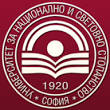              УНИВЕРСИТЕТ ЗА НАЦИОНАЛНО И СВЕТОВНО СТОПАНСТВОФинансово-счетоводен Факултет Протокол  от заседание на Факултетна комисия за насърчаване и оценяване на научно-изследователската дейност на Финансово-счетоводен факултет относно приемане на Правила за разпределение на средствата за материално стимулиране на публикационната активност на академичния състав във ФСФ Дата на провеждане на заседанието: 07.06.2022 г.Списък на участниците в заседанието: проф.д-р Емил Асенов,доц.д-р Михаил Мусов , гл.ас.д-р Милена Миодраг Ковачевич , гл. ас. д-р Тома Дончев, Камелия Пенкова ,Величка Велева , Атанаска Георгиева .Относно: Приемане на  Референтен списък на издания с импакт-фактор и импакт- ранг   за научно-изследователската дейност на ФСФ .Определянето на списъка се извършва по повод на проведено заседание на Заседание КНОНИД на 24.03.2022 г. за цел повишаване осведомеността на академичния състав на УНСС относно публикуване на списания със данни Scopus и/или Web of Science. 1.Констатирано бе ,че  поставянето на приоритет на  публикациите от членовете на академичния състав на ФСФ  в списания със данни Scopus и/или Web of Science е важно с оглед на изискванията в  Постановление № 226 / 12.07.2021 г. за приемане на показатели за определяне на изследователските  Висши  училища.2.Констатирано бе ,че тези публикации са важни с оглед , прилагането на индикатори от РСВУ, използвани за оценка на качеството ПМС № 328 на МС от 30.11.2015 г. за определяне на средствата от ДБ за издръжка на Висшите училища.3.След направените разисквания се прие  условие за успешното публикуване в списания със данни Scopus и/или Web of Science  е наличие на надеждното научно изследване, което осигуряващо нови факти, знания, изводи и препоръки в съответната научно-приложна област. Предварителната подготовка на тези  публикации предполагат : избор на подходящо списание:обвързване на научната проблематика на статията с тематичната насоченост на списанието;проверка на устойчивостта на издаване на броевете и индексирането им.Авторите трябва да обърнат внимание на:Конкретните изисквания на списанието; научния стил на писане; структурата на публикацията;високо ниво на английския език ;Необходимо е да се следва практиката  да се подаване на публикацията само в едно списание и внимателно да се отразят препоръките на рецензентите и редактора, преди да подадете статията повторно.3.Приети бяха и два референтни списъка на списания със данни Scopus и/или Web of Science приложими за научния профил на ФСФ, които до бъдат представени в сайта на факултета.                                                                  Председател на ФКНОНИД : проф.д-р Емил Асенов